PTA News: 18th July 2018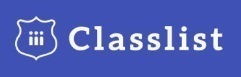 